FOR IMMEDIATE RELEASEAPRIL 1, 2022AFRICA’S BOYFRIEND, CKAY, CIRCLES BACK WITH OFFICIAL VIDEO TO ‘EMILIANA’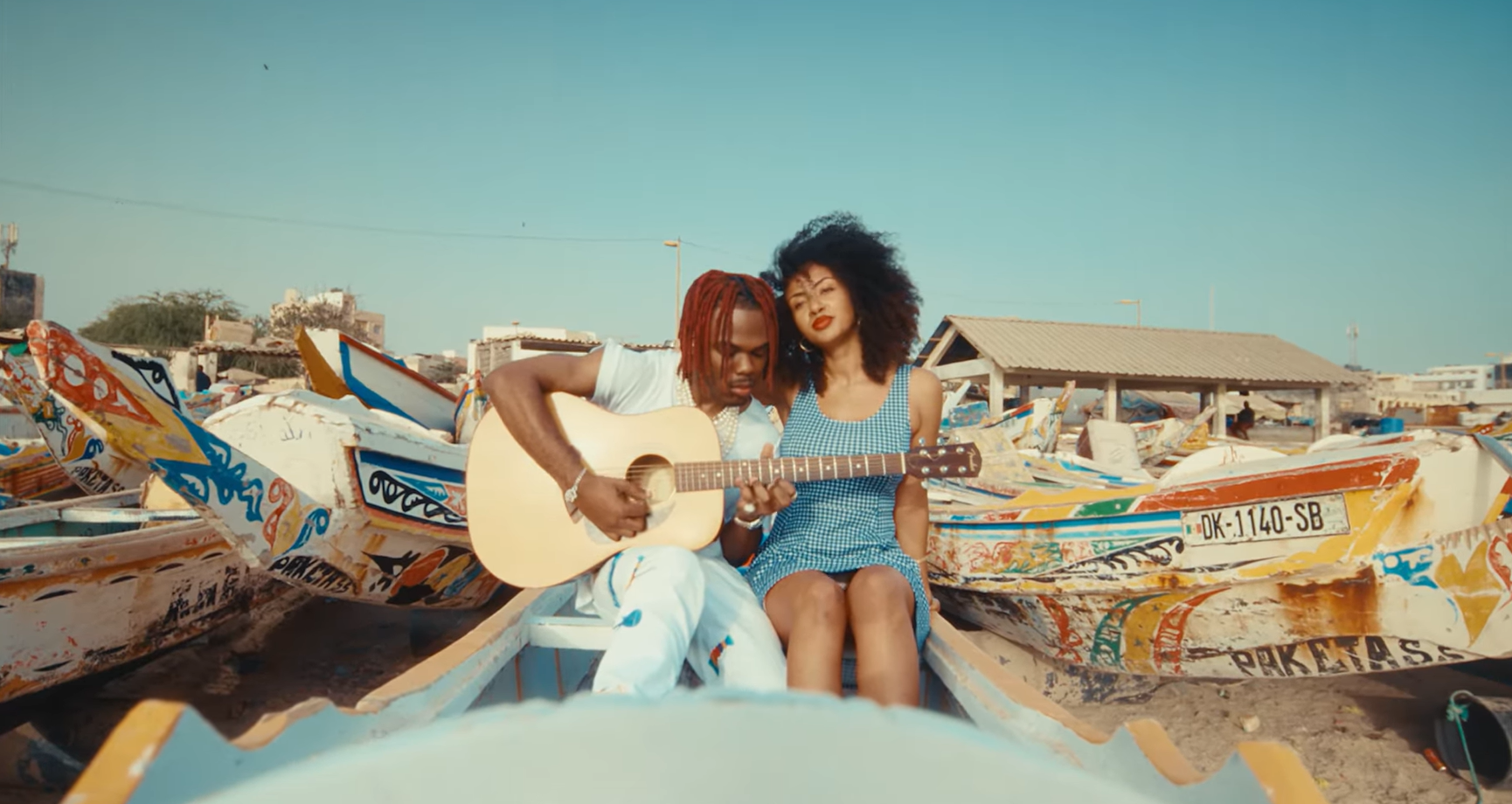 WATCH HEREToday Africa’s Boyfriend, CKay, has returned with the official video to ‘Emiliana,’ streaming now at YouTube here. CKay is no stranger to making amazing music and this record has proven to be a fitting follow up to the global chart topping ‘love nwantiti’ and his 2021 EP ‘Boyfriend’.  Since that EP release, CKay has gone on to become one of the biggest stars in the world, boasting #1’s across the globe including a Global Shazam #1 with ‘love nwantiti’. Similar to ‘love nwantiti,’ ‘Emiliana’ has had fans completely in their feelings, with his breezy style of afro beats, that won him acclaim and made him a household name last time. The new record has had over 1 million Tik Tok creates and 100M+ global streams since its release. To date, CKay has hit over 1 billion career streams, and currently boasts over 22 million monthly listeners on Spotify. World domination is definitely in the cards for this platinum selling artist. Earlier this week, Billboard premiered the first U.S. Afrobeats Songs Chart, and to no surprise ‘love nwantiti’ was holding its own in the number one spot.He made his U.S. television debut back in December, where he performed a medley of the smash single ‘love nwantiti” and ‘Emiliana’ on The Tonight Show Starring Jimmy Fallon. Just last week, he performed at his first ever US festival, AfroNation in Puerto Rico and is set to hit the stage at Chop Vegas and Roots Picnic this summer. In addition, he will take over NY and LA with two special shows for his fans. On his first trip to these major cities, he’ll be performing at New York City’s famed S.O.B.’s on Tuesday, April 5th and the Los Angeles’ sleek Peppermint Club on Thursday, April 14th. About CKay Chukwuka Ekweani, known publicly as CKay is the rising star in the ever-burgeoning Afrobeats scene. The self-defined Emo-Afrobeat star is soaring up charts across the globe thanks to a viral remix of his single “Love Nwantiti”, and the UK is no exception. The Nigerian singer, songwriter and producer originally released Love Nwantiti (Ah Ah Ah) back in 2019 as part of his debut EP CKay The First. In 2021 the track began to really pick up steam. In late July a TikTok user remixed the single, which quickly went stratospheric across dance challenges, stan edits, makeup reveals and more - 2.5 million TikToks currently exist using just that particular mix (with hundreds of thousands more across other versions) - and users soon began seeking out the original. CKay has continued to create a global presence with accomplishments such as the “most Shazamed song in the world”. This week ‘love nwantiti’ lands back at #1 on the Spotify Viral 50, and reaches a new peak of #9 (and #21 & #99) on the Global Spotify Top 200 with charts in over 60 markets, equivalent to a Global Top 3 position with all 3 versions’ streams combined. Now up to over 100m weekly streams across all versions, with over 70% still driven by search and library. On Tik Tok it amassed another 4m+ creates and a whopping 7.4bn views in the last 7 days. CONNECT WITH CKAY:TWITTER | FACEBOOK | INSTAGRAMPRESS CONTACT:ARIANA.WHITE@ATLANTICRECORDS.COM 